9 ноября 2017г. Профилактика детского  дорожно-транспортного травматизма.Инспектором ПДН Теблоевой З.Г. проведены лекции по предупреждению ДТП среди учащихся 1-2 классов.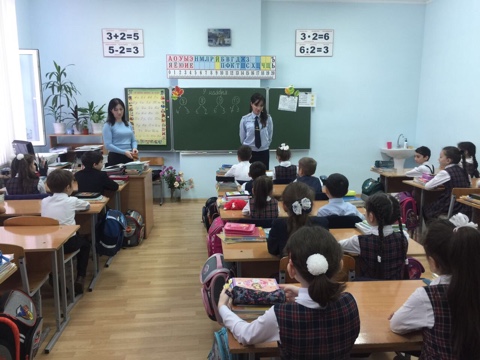 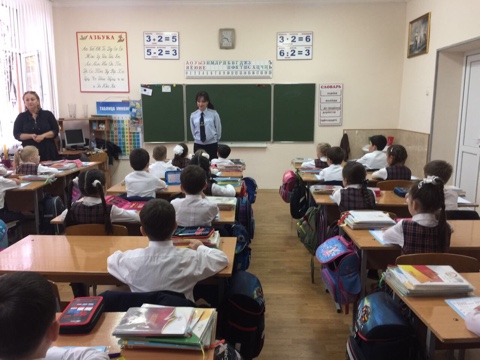 13 ноября 2017 г. Лекция инспектора ПДН Теблоевой З.Г. на тему: «Безопасное пользование социальными сетями».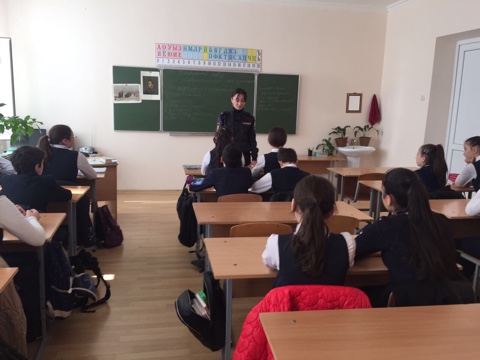 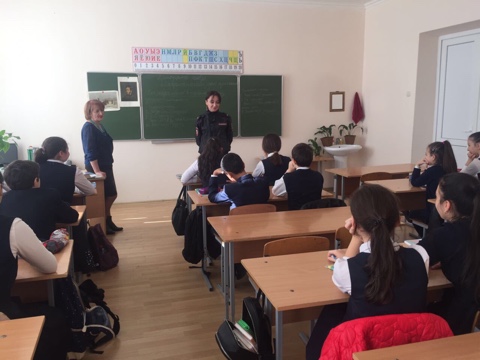 14 ноября 2017 г. Сотрудниками Наркоконтроля проведены профилактические беседы с учащимися 7-10 классов.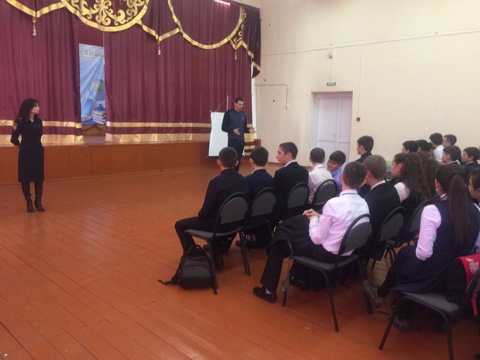 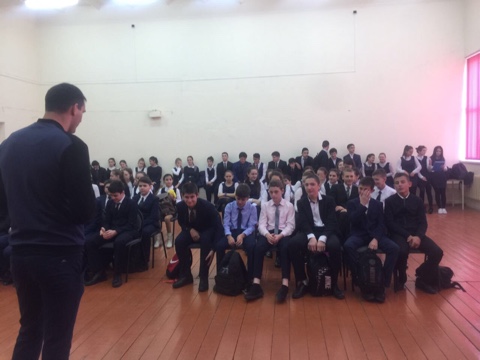 22.11.2017 г.Профилактика суицидального поведения среди 7-8 классов. Психологический тренинг совместно со специалистом ГБОУ  «Центр Моя семья» Макиевой З.З.               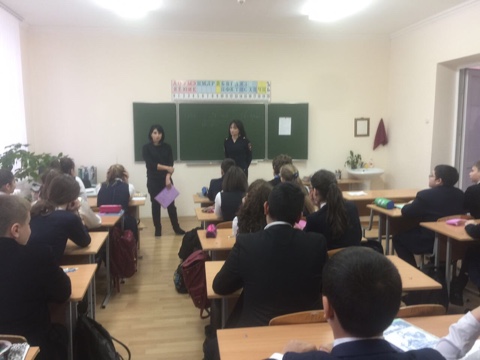 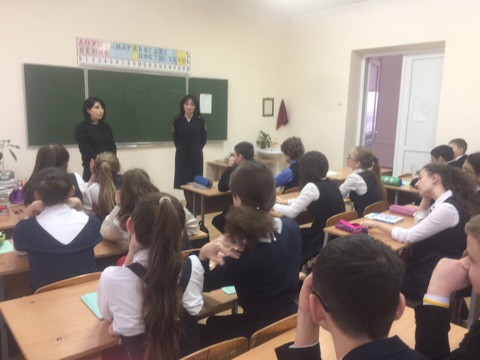 